Upper limits to body size imposed by respiratory-structural trade-offs in Antarctic pycnogonidsLane, SJ, CM Shishido, AL Moran, BW Tobalske, CP Arango, HA WoodsProceedings of the Royal Society BDOI: 10.1098/rspb.2017.1779Figure S2.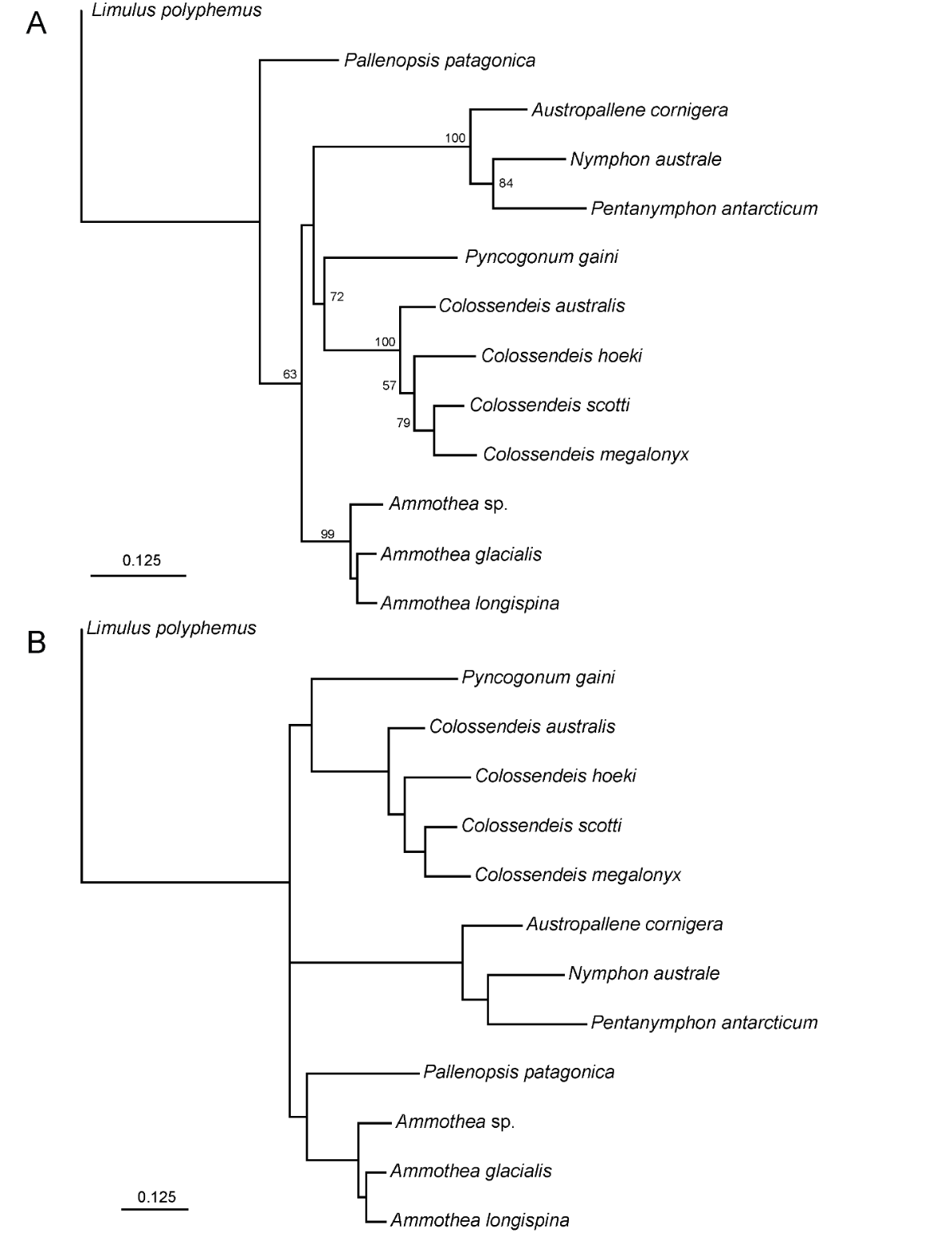 Figure S2. Maximum likelihood trees using CO1 sequence data. A) Unconstrained topology, values along branches indicate bootstrap values (in percent). Only values above 50% are shown. Bar represents 0.125 substitutions per site. B) Constrained tree following topology of Arango and Wheeler (32). See text for details. 